Сумська міська радаVІII СКЛИКАННЯ XII СЕСІЯРІШЕННЯвід ___ _______ 2023 року  № _____-МРм. СумиРозглянувши звернення юридичної особи, надані документи, відповідно до статей 12, 122, 123, 134 Земельного кодексу України, статті 51 Водного кодексу України, статті 15 Закону України «Про оренду землі», абзацу другого частини четвертої статті 15 Закону України «Про доступ до публічної інформації», враховуючи рекомендації постійної комісії з питань архітектури, містобудування, регулювання земельних відносин, природокористування та екології Сумської міської ради (протокол від __ ________ 2023 року № ___), керуючись пунктом 34 частини першої статті 26 Закону України «Про місцеве самоврядування в Україні», Сумська міська рада  ВИРІШИЛА:Відмовити Громадській організації «Байрячок» (44815618) у наданні в оренду земельної ділянки за адресою: на території Стецьківського старостинського округу Сумської міської територіальної громади, кадастровий номер 5924787100:06:007:0505, площею 37,0333 га, категорія та цільове призначення земельної ділянки: землі водного фонду; для рибогосподарських потреб, у зв’язку з невідповідністю місця розташування земельної ділянки вимогам законів та прийнятих відповідно до них нормативно-правових актів, а саме:- відсутністю проведеної нормативної грошової оцінки земельної ділянки, яка є основою для визначення розміру орендної плати, та паспорту водного об’єкту;-відсутністю розробленої та затвердженої у порядку, встановленому чинним законодавством України, містобудівної документації;- земельна ділянка вільна від забудови, тож не підпадає під виключення, що встановлені статтею 134 Земельного кодексу України (не підлягають продажу, передачі в користування на конкурентних засадах (на земельних торгах) земельні ділянки державної чи комунальної власності у разі: розташування на земельних ділянках об'єктів нерухомого майна (будівель, споруд), що перебувають у власності фізичних або юридичних осіб), а відтак підлягає продажу або передачі її в користування окремим лотом на конкурентних засадах (на земельних торгах).Сумський міський голова					     Олександр ЛИСЕНКОВиконавець: Клименко ЮрійІніціатор розгляду питання - постійна комісія з питань архітектури, містобудування, регулювання земельних відносин, природокористування та екології Сумської міської радиПроєкт рішення підготовлено Департаментом забезпечення ресурсних платежів Сумської міської ради.Доповідач – Клименко Юрій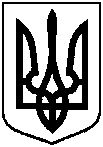 Проєктоприлюднено«__»_______________ 2023 р.Про відмову Громадській організації «Байрячок» у наданні в оренду земельної ділянки за адресою: на території Стецьківського старостинського округу Сумської міської територіальної громади, площею 37,0333 га